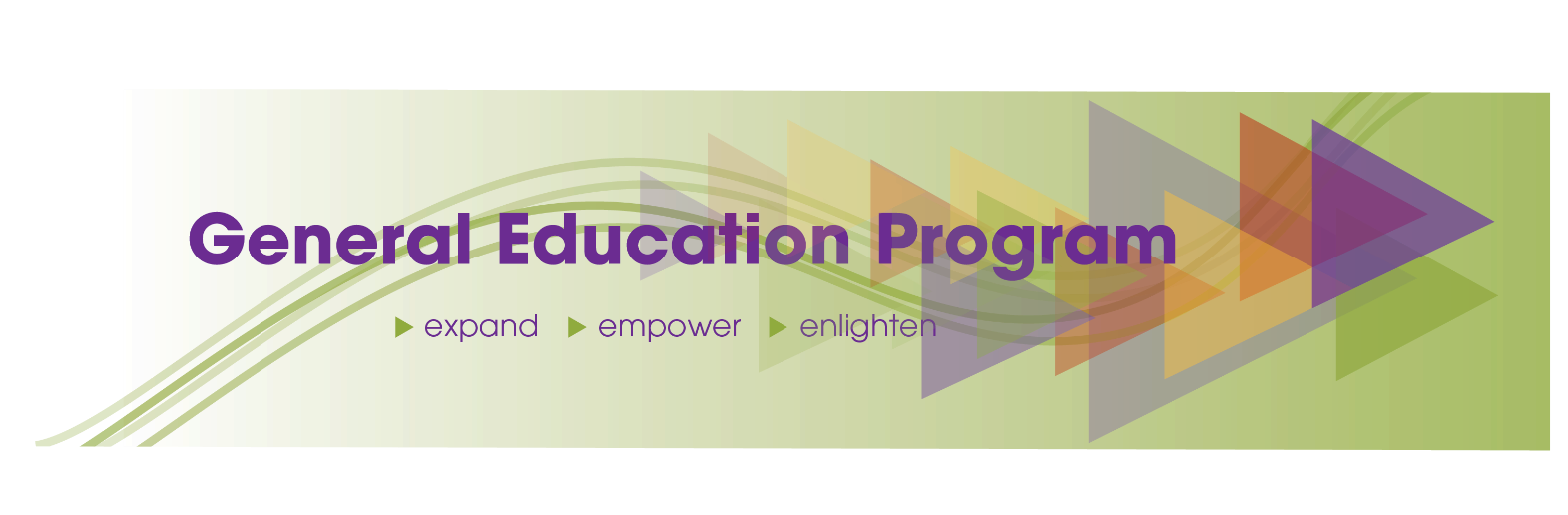 2021-2022 GEP Assessment – Investigation Level, Part IIIDouble-Category Course Portfolio RequirementsInitial InfoGEP Categories: 
Course title and number:
Semester and year (ex. Fall 2021, Spring 2022):
Featured LOs – one for each category: Category 1 featured LO:  	Category 2 featured LO: Please prepare the following attachments for your final course portfolio submission:  Course syllabus Course assignment schedule, if in a separate fileSamples of student work for Category 1 and Category 2 featured LOsCurrent list of the UWSP GEP Learning Outcomes: https://www.uwsp.edu/gep/Documents/gep-category-learning-outcomes.pdf Submission deadlines: The Fall submissions of the course portfolios will be due on Friday February 4th, 2022 and course portfolios from Spring 2022 will be due on Friday June 3d, 2022.Submission mode (tentative, we may have Assessment Dashboard in September 2021):Email your portfolio to vklekovk@uwsp.edu with all the attachments. If the attached files are too big, please share them with me as OneDrive folder or documents. Thank you!Category 1 First LOExplanation of alignment of course LOs to this learning outcomeBrief description of course learning activities targeting this learning outcomeDescription of assignment used to assess this learning outcomeAssessment results 
N (number of students assessed for this LO) = 			Important Note: If some students did not submit their assignments, note the number of students who were not assessed for each learning outcome, but do not include them in “Did Not Meet Expectations”Interpretations of Assessment ResultsAnalysis Summary Use of Results Sample of Student work (if this is your featured LO)Please attach two samples of student work: 
a) Meeting/ Exceeding expectations and b) Partially Meeting/Not Meeting ExpectationsAdditional Information If you would like to attach an assessment instrument (such as a rubric) or a handout distributed to students, please attach it to the submission, clearing indicating the corresponding LO. Category 1 Second LOExplanation of alignment of course LOs to this learning outcomeBrief description of course learning activities targeting this learning outcomeDescription of assignment used to assess this learning outcomeAssessment results 
N (number of students assessed for this LO) = 			Important Note: If some students did not submit their assignments, note the number of students who were not assessed for each learning outcome, but do not include them in “Did Not Meet Expectations”Interpretations of Assessment ResultsAnalysis Summary Use of Results Sample of Student work (if this is your featured LO)Please attach two samples of student work: 
a) Meeting/ Exceeding expectations and b) Partially Meeting/Not Meeting ExpectationsAdditional Information If you would like to attach an assessment instrument (such as a rubric) or a handout distributed to students, please attach it to the submission, clearing indicating the corresponding LO. If you would like to attach an assessment instrument (such as a rubric) or a handout distributed to students. Please make one PDF file. Category 1 Third LO (if applicable) Explanation of alignment of course LOs to this learning outcomeBrief description of course learning activities targeting this learning outcomeDescription of assignment used to assess this learning outcomeAssessment results 
N (number of students assessed for this LO) = 			Important Note: If some students did not submit their assignments, note the number of students who were not assessed for each learning outcome, but do not include them in “Did Not Meet Expectations”Interpretations of Assessment ResultsAnalysis Summary Use of Results Sample of Student work (if this is your featured LO)Please attach two samples of student work: 
a) Meeting/ Exceeding expectations and b) Partially Meeting/Not Meeting ExpectationsAdditional Information If you would like to attach an assessment instrument (such as a rubric) or a handout distributed to students, please attach it to the submission, clearing indicating the corresponding LO.Category 2 First LOExplanation of alignment of course LOs to this learning outcomeBrief description of course learning activities targeting this learning outcomeDescription of assignment used to assess this learning outcomeAssessment results 
N (number of students assessed for this LO) = 			Important Note: If some students did not submit their assignments, note the number of students who were not assessed for each learning outcome, but do not include them in “Did Not Meet Expectations”Interpretations of Assessment ResultsAnalysis Summary Use of Results Sample of Student work (if this is your featured LO)Please attach two samples of student work: 
a) Meeting/ Exceeding expectations and b) Partially Meeting/Not Meeting ExpectationsAdditional Information If you would like to attach an assessment instrument (such as a rubric) or a handout distributed to students, please attach it to the submission, clearing indicating the corresponding LO. Category 2 Second LOExplanation of alignment of course LOs to this learning outcomeBrief description of course learning activities targeting this learning outcomeDescription of assignment used to assess this learning outcomeAssessment results 
N (number of students assessed for this LO) = 			Important Note: If some students did not submit their assignments, note the number of students who were not assessed for each learning outcome, but do not include them in “Did Not Meet Expectations”Interpretations of Assessment ResultsAnalysis Summary Use of Results Sample of Student work (if this is your featured LO)Please attach two samples of student work: 
a) Meeting/ Exceeding expectations and b) Partially Meeting/Not Meeting ExpectationsAdditional Information If you would like to attach an assessment instrument (such as a rubric) or a handout distributed to students, please attach it to the submission, clearing indicating the corresponding LO. If you would like to attach an assessment instrument (such as a rubric) or a handout distributed to students. Please make one PDF file. Category 2 Third LO Explanation of alignment of course LOs to this learning outcomeBrief description of course learning activities targeting this learning outcomeDescription of assignment used to assess this learning outcomeAssessment results 
N (number of students assessed for this LO) = 			Important Note: If some students did not submit their assignments, note the number of students who were not assessed for each learning outcome, but do not include them in “Did Not Meet Expectations”Interpretations of Assessment ResultsAnalysis Summary Use of Results Sample of Student work (if this is your featured LO)Please attach two samples of student work: 
a) Meeting/ Exceeding expectations and b) Partially Meeting/Not Meeting ExpectationsAdditional Information If you would like to attach an assessment instrument (such as a rubric) or a handout distributed to students, please attach it to the submission, clearing indicating the corresponding LO.ART LO1: Describe, analyze or critique creative works utilizing knowledge of relevant aesthetic criteria or stylistic forms.HU LO1: Read closely, think critically, and write effectively about texts or cultural artifacts that reflect on perennial questions concerning the human condition (such as the search for truth and meaning, the confrontation with suffering and mortality, or the struggle for justice, equality, and human dignity).HP LO1:Use primary sources as evidence to answer questions about historical change.NS LO1:Explain major concepts, methods, or theories in the natural sciences to investigate the physical world.SS LO1:Explain or apply major concepts, methods, or theories used in the social sciences to investigate, analyze, or predict human behavior.Category 1Exceeded Expectations≥ 90%Met Expectations≥ 80%Partially Met Expectations≥ 70%Did not Meet Expectations< 70%Not assessedLO1ART LO2: Identify and explain the relationship between particular traditions or genres of creative expression and their social, historical or cultural contexts. (You can choose between ART LO 2 and LO3)HU LO2: Investigate and thoughtfully respond to a variety of ideas, beliefs or values held by persons in situations other than one’s own.HP LO2:Describe differences among interpretations of the past.NS LO2:Interpret information, solve problems, and make decisions by applying natural science concepts, methods, and quantitative techniques.SS LO2:Examine and explain how social, cultural, or political institutions influence individuals or groups.Category 1Exceeded Expectations≥ 90%Met Expectations≥ 80%Partially Met Expectations≥ 70%Did not Meet Expectations< 70%Not assessedLO2ART LO3: Demonstrate an understanding of creative expression by producing or performing a creative work. (You can choose between ART LO 2 and LO3)HP LO3:Analyze institutional and cultural changes in one or more human societies over time.NS LO3:Describe the relevance of aspects of the natural sciences to their lives and society.Category 1Exceeded Expectations≥ 90%Met Expectations≥ 80%Partially Met Expectations≥ 70%Did not Meet Expectations< 70%Not assessedLO3USD LO1: Describe how people or institutions in the United States have constructed diverse identities and cultures based on ability, ethnicity, gender, language, nationality, race, religion, sexuality, socio-economic status, etc.GA LO1: Identify the key components found within one or more cultures that are distinct from those found in predominantly English-speaking cultures.ER LO1:Identify interactions between human society and the natural environment.Category 2Exceeded Expectations≥ 90%Met Expectations≥ 80%Partially Met Expectations≥ 70%Did not Meet Expectations< 70%Not assessedLO1USD LO2: Explain how individuals or groups in the United States have responded to the experience of discrimination and inequality.GA LO2: Analyze key forces or processes that contribute to global interconnectedness, and their implications.ER LO2:Analyze the individual, social, cultural, and ecological factors that influence environmental sustainability.Category 2Exceeded Expectations≥ 90%Met Expectations≥ 80%Partially Met Expectations≥ 70%Did not Meet Expectations< 70%Not assessedLO2USD LO3: Demonstrate understanding of and empathetic insight about diverse cultural perspectives in the United States.GA LO3: Demonstrate curiosity and empathetic insight about diverse cultural perspectives.ER LO3:Evaluate competing claims that inform environmental debates.Category 2Exceeded Expectations≥ 90%Met Expectations≥ 80%Partially Met Expectations≥ 70%Did not Meet Expectations< 70%Not assessedLO3